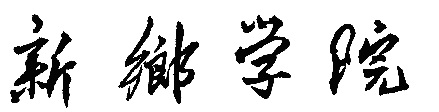 毕业作品（音乐会）成绩评定表毕业作品（音乐会）题目：姓    名                     学    号                     院    系                     专    业                     年    级                     指导教师                     职    称                              年    月    日毕业论文（设计）成绩评定说明一、毕业论文（设计）成绩评定，应以学生的学风、开题报告、论文质量和答辩水平为依据，既看学生基本理论、基本技能掌握情况，又要看学生的创造能力、分析和解决实际问题的能力，并重视学生答辩时的表达能力和其它相关情况。二、毕业论文（设计）的成绩评定，采用结构评分方法，其操作顺序为：1．指导教师根据表中所列项目和分值评出毕业论文（设计）的成绩（以百分计）。2．答辩小组根据论文质量和答辩情况评出答辩成绩，记入“答辩成绩”栏（以百分计）。3．由院（系）结合指导教师评定的成绩（占40%）和答辩小组评出的答辩成绩（占60%）评定出综合成绩，记入“综合成绩评定”栏。综合成绩同时记百分制成绩和等级制成绩。等级制成绩分为优秀（90－100分）、良好（80－89分）、中等（70－79分）、及格（60－69分）、不及格（60分以下）五等。三、封面上的姓名、学号、院系、专业、年级、指导教师、职称等填写内容相对横线居中。日期填写阿拉伯数字，数字与“年”、“月”、“日”之间没有空格，完成后，日期整体位置应保持原样。四、本表可到教务处网站下载，正反双面、黑白印刷，内容除签名手写外，其它内容应在院（系）范围内统一规范：手写应字迹工整；如打印，中文内容用宋体、小四号字，英文内容用Times New Roman、小四号字。指导教师评审意见一、成绩二、评语（包括选曲的难易度、准备完成情况、专业技术的掌握情况，专业表演能力体现情况，存在的主要问题等）指导教师（签字）:年　　月　　日答辩小组评审意见一、成绩二、评语（根据学生音乐会舞台表现情况、音乐会质量、专业技术掌握与表演能力体现等情况综合写出）组长（签字）：年　　月　　日序号评价指标等级及分值参考等级及分值参考等级及分值参考等级及分值参考得分序号评价指标ABCD得分1设计主题与专业契合度109～87～65～02准备情况及完成程度20～1818～1616～1212～03专业技术掌握情况30～2524～2019～109～04专业表演能力体现30～2524～2019～109～05曲目选择109～87～54～0总　　分总　　分评分项目答　辩　情　况答　辩　情　况毕业作品　质　量毕业作品　质　量合  计（100分）评分项目整体舞台效果（15分）答辩情况（15分）每首曲目完成情况及舞台表演能力体现（20分）音乐会的完整性、艺术性、专业水准体现情况（50分）合  计（100分）分值综合成绩评定成绩                 等级            院系意见负责人签字（公章）年   月  日学校审核意见（公章）年   月  日               